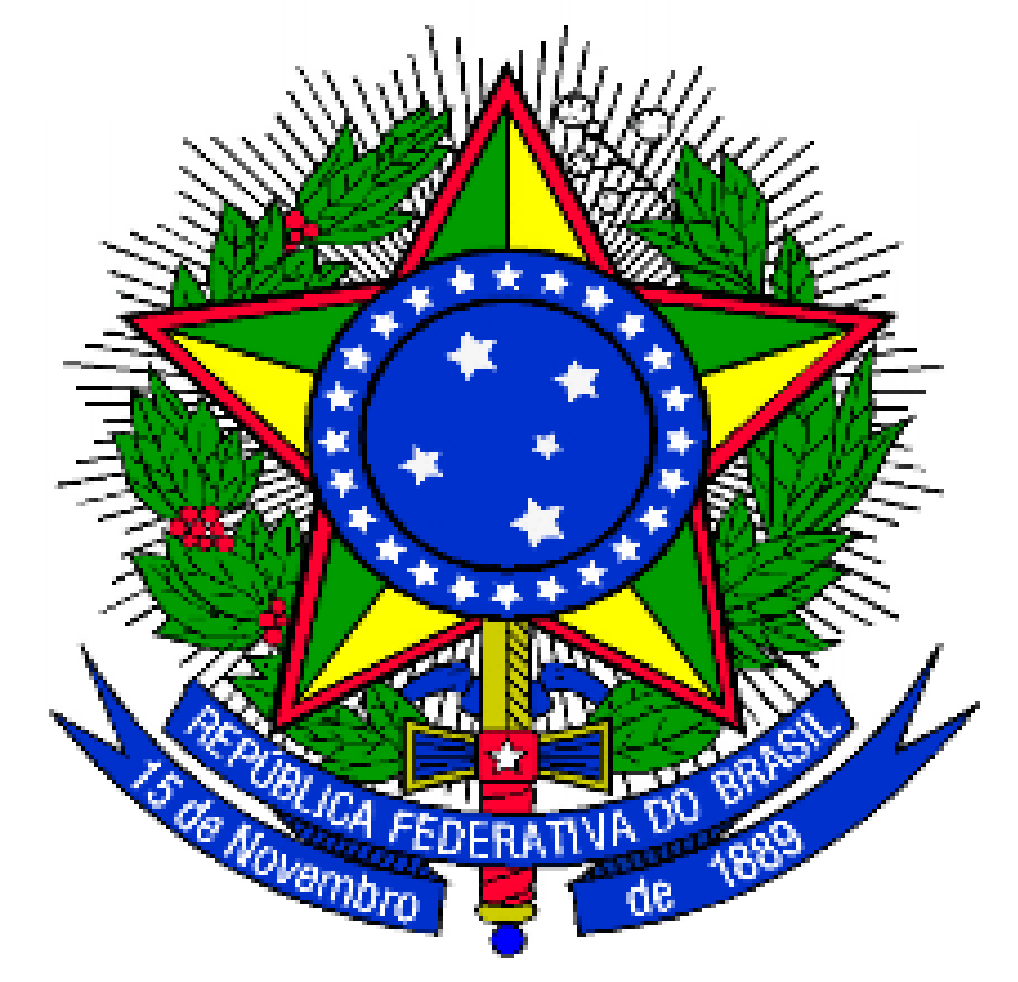 MINISTÉRIO DA EDUCAÇÃOSECRETARIA DE EDUCAÇÃO PROFISSIONAL E TECNOLÓGICAINSTITUTO FEDERAL DE EDUCAÇÃO, CIÊNCIA E TECNOLOGIA DE MINAS GERAISCAMPUS AVANÇADO PONTE NOVAPraça José Emiliano Dias, nº. 87. Bairro Centro, Ponte Nova, CEP 35430-034, Estado de Minas GeraisANEXO IVPLANO DE TRABALHO (NÚMERO DO PLANO)*PROJETO DE EXTENSÃO NA LINHA DE ESPORTE E LAZER DO IFMG - CAMPUS AVANÇADO PONTE NOVA* Um plano de trabalho por bolsista. TÍTULO DO PROJETO: MODALIDADE DE BOLSA: (    ) PIBEX(   ) PIBEX JR.Ações/AtividadesMESESMESESMESESMESESMESESMESESMESESMESESMESESMESESMAIO